Voces de la Frontera/ Madison Organizer Limited Term Position (3 months, $15/hour, 15 hours/week)Position open till filledAbout Voces   Voces de la Frontera is a workers’ center that educates low-wage and immigrant workers about their employment rights, promotes community organizing and advocates policy changes that benefit the immigrant community and workforce at large.  Voces has community and student chapters in Milwaukee and Racine, Wisconsin.  Our program areas include: Workers’ Rights, Immigrant Rights, and Education Rights.  Madison Organizer position  The organizer identifies, recruits, trains, mentors and motivates Voces members to engage and participate in the organizations goals and visions.  The organizer works with other organizing staff to ensure that Voces is building power through developed organizing plans, recruiting, training and engaging members in our campaign work, building the Madison Voces chapter, connecting with allied organizations, and building political power by mobilizing the vote in key elections. Leaders will develop their skills in community organizing, neighborhood based organizing, and workplace based organizing.  Members will be engaged in the following campaigns: immigration rights, building Latino voting power, workers’ rights, and public education.  Minimum Qualifications Experience or background which demonstrates capabilities in organizing, political action, leadership identification and development, and motivating people to take action. A demonstrated commitment to empowering workers through the labor movement Experience working for social justice as an organizer and a basic knowledge of community organizing skills (story of self, one on one, power analysis, understanding self interest, and how to run a meeting) Ability and stamina to work irregular and long hours and to attend weekend and evening activitiesExcellent communications skills required, must be bilingual, and basic computer and email skills Have a valid driver’s license and auto insurance  Direct Supervisor – Mario Ramirez working with local Madison leadership committee Please submit your resume and list of referrals to Primitivo Torres, Voces de la Frontera at primitivo@vdlf.org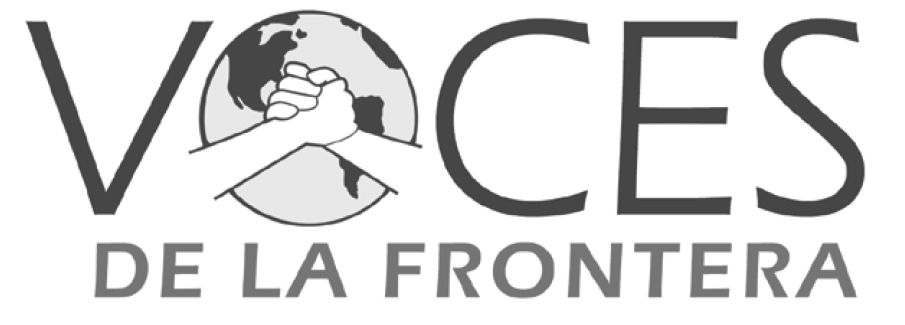 